Publicado en Ciudad de México el 18/01/2021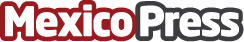 El café, un gran aliado para mantener el peso idealSF Bay Coffee es una exclusiva marca de café gourmet y de especialidad con la misión de crecer la familia más grande del mundo, desde la planta hasta la taza. El café es una de las bebidas más famosas y antiguas en todo el mundo, a este le atribuyen bondades antioxidantes, estimulantes y desinflamatorias, convirtiéndolo en un gran aliado para bajar de peso pues influye positivamente en el metabolismoDatos de contacto:Alejandra Armenta Becerril5575765180Nota de prensa publicada en: https://www.mexicopress.com.mx/el-cafe-un-gran-aliado-para-mantener-el-peso Categorías: Nutrición Gastronomía Sociedad Industria Alimentaria Consumo Jalisco Ciudad de México http://www.mexicopress.com.mx